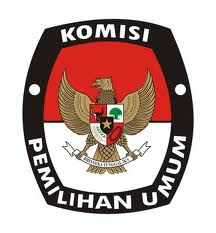 KOMISI PEMILIHAN UMUMKABUPATEN CIAMISFORMULIR PERMOHONAN INFORMASINo. Pendaftaran (diisi petugas)* :_________________________                  Ciamis,  Keterangan :*) Diisi oleh petugas berdasarkan nomor registrasi permohonan Informasi Publik**) Pilih salah satu dengan memberi tanda (√)***)Coret yang tidak perluNamaAlamatPekerjaanNomor Telepon/E-mailRincian Informasi yang dibutuhkanTujuan Penggunaan InformasiCara Memperoleh Informasi**Cara Mendapatkan Salinan Informasi**::::::::_________________________________________________________________________________________________________________________________________________________________________________________________________________________________________________________________________________________________________________________________________________________________________________________________________________________________________________________________________________________________________________________________________________________________________________________________________Melihat/membaca/mendengarkan/mencatat**Mendapat salinan informasi (harcopy/softcopy)**Mengambil LangsungKurirPosFaksimiliE-mailPemohon Informasi(_____________________________)Petugas Pelayanan Informasi(Penerima Permohonan)(______________________________)